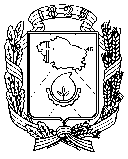 УПРАВЛЕНИЕ ОБРАЗОВАНИЯ АДМИНИСТРАЦИИ 
ГОРОДА НЕВИННОМЫССКАМУНИЦИПАЛЬНОЕ БЮДЖЕТНОЕ ОБЩЕОБРАЗОВАТЕЛЬНОЕ
УЧРЕЖДЕНИЕ СРЕДНЯЯ ОБЩЕОБРАЗОВАТЕЛЬНАЯ ШКОЛА №14
ГОРОДА НЕВИННОМЫССКАПРИКАЗот 28.08.2017									№ 94 -ОДНевинномысскО порядке проведения школьного этапа всероссийской олимпиады школьников в 2017-2018 учебном годуВ соответствии с приказами Министерства образования и науки Российской  Федерации от 18 ноября 2013 года № 1252 «Об утверждении Порядка проведения всероссийской олимпиады школьников» и от 17 марта 2015 года № 249 и от 17 декабря 2015 года №1488«О внесении изменений в Порядок проведения всероссийской олимпиады школьников»ПРИКАЗЫВАЮ:1. Провести школьный этап всероссийской олимпиады школьников в 2017-2018 учебном году (далее – Олимпиада) по русскому языку, литературе, истории, обществознанию, праву, математике, информатике и информационно-коммуникационным технологиям, физике, химии, биологии, экологии, географии, экономике, технологии, английскому языку, немецкому языку, физической культуре, искусству (мировой художественной культуре), основам безопасности жизнедеятельности МХК.2. Назначить ответственным лицом за обеспечением координации работы по организации и проведению школьного этапа олимпиады, своевременное  размещение материала на сайте и конфиденциальности заместителя директора по УВР Бакулина Александра Викторовича.3. Утвердить:план проведения школьного этапа Олимпиады (приложение 1). состав предметных жюри (приложение 2);состав экспертной группы (приложение 3);состав оргкомитета школьного этапа Олимпиады (приложение 4);список дежурных в аудиториях и вне аудиторий при проведении олимпиады по каждому общеобразовательному предмету (приложение 5);3. Установить следующие сроки проведения Олимпиады:школьный этап- с 20 сентября  по 21 октября 2017 года;4. Считать победителем и призером школьного этапа олимпиады по каждому общеобразовательному предмету участника, набравшего не менее 50% от максимально возможного количества баллов по итогам оценивания выполненных олимпиадных заданий; победителем считать участника, набравшего наибольшее количество баллов, составляющее более половины от максимально возможных (при одинаковом количестве баллов определяются несколько победителей).Общее число победителей и призеров не более  40% от общего числа участников школьного этапа  по каждому общеобразовательному предмету.5. Заместителю директора по УВР Бакулину А.В.:- в срок до 15.09.2017 года осуществить практические мероприятия по организации и проведению школьного этапаОлимпиады;- провести практический семинар по вопросам проведения школьного этапаОлимпиады 06 сентября 2016 года;- в срок до 08.09.2017 года проинформировать учителей предметников о сроках и местах проведения школьного этапа Олимпиады по каждому общеобразовательному предмету, а также о порядке и утверждённых требованиях к организации и проведению школьного этапа Олимпиады по каждому общеобразовательному предмету;- обеспечить:хранение олимпиадных заданий по каждому общеобразовательному предмету для школьного этапа Олимпиады;сбор и хранение заявлений родителей (законных представителей) обучающихся, заявивших о своем участии в олимпиаде, об ознакомлении с Порядком и согласии на публикацию олимпиадных работ своих несовершеннолетних детей, в том числе в сети Интернет и ведомостей проведенного инструктажа с участниками школьного этапа Олимпиады;публикацию персональных данных участников школьного этапа на портале Олимпиады, результатов школьного этапа олимпиады по каждому общеобразовательному предмету (рейтинг победителей и рейтинг призеров школьного этапа олимпиады) на своем официальном сайте в сети «Интернет», в том числе протоколы жюри школьного этапа Олимпиады по каждому общеобразовательному предмету.6. Оргкомитету школьного этапа Олимпиады:определить организационно-технологическую модель школьного этапа Олимпиады;обеспечить организацию и проведение школьного этапа Олимпиады в соответствии с действующими СанПиН, утверждёнными порядком и требованиями к проведению школьного этапа Олимпиады по каждому общеобразовательному предмету;осуществить во время проведения школьного этапа Олимпиады кодирование (обезличивание) олимпиадных работ участников. 7. Предметно-методическим комиссиям (предметное жюри):- обеспечить хранение олимпиадных заданий школьного этапа Олимпиады до их передачи оргкомитету.8. Экспертным группам до 20 сентября 2017 года провести экспертизу подготовленных комплектов заданий для школьного этапа Олимпиады.- в срок до 08.09.2016 года:провести инструктаж участников олимпиады (под роспись участника) – ознакомить с Порядком, проинформировать о продолжительности олимпиады, порядке подачи апелляций о несогласии с выставленными баллами, о случаях удаления с олимпиады, а также о времени и месте ознакомления с результатами олимпиады;ознакомить родителей (законных представителей) обучающего (под роспись), заявившего о своем участии в олимпиаде, с Порядком и предоставить организатору школьного этапа олимпиады согласие на публикацию олимпиадной работы своего несовершеннолетнего ребенка, в том числе в информационно-телекоммуникационной сети "Интернет";- не позднее 08 сентября 2017 года:заполнить базу данных участников школьного этапа олимпиады на портале  http://olymp.ncfu.ru/.Контроль за исполнением данного приказа оставляю за собой.Директор МБОУ СОШ №14г. Невинномысска			________________	А.В. КулиничОзнакомлены:Приложение 1 к приказу МБОУ СОШ № 14				от 28.08.2017  г. № 94-ОДПЛАНмероприятий по подготовке и проведениюшкольного этапа всероссийской олимпиады школьников в 2017/18 учебном годуПриложение 2 к приказу МБОУ СОШ № 14					от 28.08.2017  г. № 94-ОДСостав предметных жюри школьного этапа всероссийскойолимпиады школьников в 2016-2017 учебном году вМБОУ СОШ № 14 г. НевинномысскаПриложение 3 к приказу МБОУ СОШ № 14					от 28.08.2017  г. № 94-ОДСостав экспертной группы школьного этапа всероссийской олимпиады школьников в 2016-2017 учебном году вМБОУ СОШ № 14 г. НевинномысскаПриложение 4 к приказу МБОУ СОШ № 14					от 28.08.2017  г. № 94-ОДСостав оргкомитета школьного этапа всероссийскойолимпиады школьников в 2017-2018 учебном году вМБОУ СОШ № 14 г. НевинномысскаПриложение  к приказу МБОУ СОШ № 14					от 28.08.2017  г. № 94-ОДСписок дежурных в аудиториях и вне аудиторий при проведении олимпиады по каждому общеобразовательному предмету Ф.И.О.ДатаРосписьРожкова И.А.28.08.2017Бакулин А.В.28.08.2017Сурмачевская Т.Н.28.08.2017Артемова А.В.28.08.2017Будник Г.В.28.08.2017Виткалова Н.Ф.28.08.2017Гридчина Г.В.28.08.2017Койчева Б.М28.08.2017Кулиджанова Л.А.28.08.2017Кихва И.Н.28.08.2017Лыгина С.А.28.08.2017Махова И.А.28.08.2017Назарько Т.В.28.08.2017Озерова Н.А.28.08.2017Стрижавчук Н.С.28.08.2017Тимагина В.П.28.08.2017Султанова Р.Т28.08.2017Черепенько С.Ф.28.08.2017Смаглая М.А.28.08.2017Ионова А.В.28.08.2017Чумилин В.А.28.08.2017Серебрякова Т.В.28.08.2017№МероприятияДатаОтветственные1.Подготовка приказа о проведении всероссийской олимпиады школьников в МБОУ СОШ № 14 г. Невинномысска в 2016/17 учебном годудо 28.08.2017 г.Бакулин А.В.2.Проведение совещания с техническими  администраторами образовательной организации по техническому сопровождению школьного этапа Олимпиады и руководителями ШМО по организации проведения школьного этапа Олимпиады в  2016/17 учебном году05.09.2017 г.Бакулин А.В.3.Заполнение на портале базы данных обучающихся, участников школьного этапа Олимпиады. Регистрация участников Олимпиады по выбранным предметам.до 08.09.2017 г.Бакулин А.В. Школьный этап всероссийской олимпиады школьников 2017/18 учебного годаШкольный этап всероссийской олимпиады школьников 2017/18 учебного годаШкольный этап всероссийской олимпиады школьников 2017/18 учебного годаШкольный этап всероссийской олимпиады школьников 2017/18 учебного года4.Проведение школьного этапа Олимпиадыдо 21.10.2017 г.Скрипникова М.Г.Бакулин А.В.4.Русский язык 20.09.2017 г.средаЧерепенько С.Ф.Назарько Т.В.4.Математика21.09.2017 г.четвергМахова И.А.Лыгина С.А.Артемова А.В.4.Основы безопасности жизнедеятельности 22.09.2017 г.пятницаГридчина Г.В.Бакулин А.В.4.Астрономия23.09.2017субботаМахова И.А.4.Английский язык25.09.2017 г.пятницаИонова А.В.Стрижавчук Н.С.4.Экономика26.09.2017 г.субботаБудник Г.В.Кулиджанова Л.А.4.Физика27.09.2017 г.средаМахова И.А.4.Экология29.09.2017 г.пятницаКулиджанова Л.А.Галецкая Ю.А.4.Немецкий язык30.09.2017 г.субботаТимагина В.П.4.Биология 02.10.2017 г.понедельникКулиджанова Л.А.Галецкая Ю.А.4.Химия03.10.2017 г.вторникГалецкая Ю.А.4.Физическая культура 04.10.2017 г.средаГридчина Г.В.Бакулин А.В.4.Обществознание05.10.2017 г.четвергСмаглая М.А.4.География 06.10.2017 г.пятницаКулиджанова Л.А.4.Искусство (МХК)07.10.2017 г.субботаБудник Г.В.Смаглова М.А.4.Технология09.10.2017 г.понедельникБакулин А.В.Виткалова Н.Ф.4.Право11.10.2017 г.средаСмаглая М.А.4.Литература13.10.2017 г.пятницаЧерепенько С.Ф.Назарько Т.В.Серебрякова Т.В.4.История13.10.2017 г.пятницаОзерова Н.А.Смаглова М.А.4.Проведение пробного (Интернет - тур) школьного этапа Олимпиады  по информатике17.10.2017 г.вторникКихва И.Н.4.Проведение школьного этапа Олимпиады по Информатике (Интернет - тур)18.10.2017 г.средаКихва И.Н.5.Заполнение базы данных по итогам школьного этапа Олимпиады (в день проведения Олимпиады)до19.10.2017 г.Бакулин А.В.6.Подведение итогов школьного этапа Олимпиады. Построение рейтинга по итогам школьного этапа  Олимпиады. Издание приказа об итогах проведения школьного этапа Олимпиадыдо21.10.2017 г.Бакулин А.В.ПредметФИОМатематика,русский язык (начальная школа 4 классы)Койчева Б.М.Султанова Р.ТРусский язык, литератураЧерепенько С.Ф.Назарько Т.В.Серебрякова Т.В.МатематикаМахова И.А.Лыгина С.А.Артемова А.В.ОБЖБакулин А.В.Гридчина Г.В.Физика, АстрономияМахова И.А.Бакулин А.В.Иностранные языкиТимагина В.П.Ионова А.В.Стрижавчук Н.С.ИнформатикаКихва И.Н.Махова И.А.География, экономикаКулиджанова Л.А.Будник Г.В.Биология, экологияКулиджанова Л.А.Галецкая Ю.А.Бакулин А.В.ХимияГалецкая Ю.А.Кулиджанова Л.А.Физическая культураГридчина Г.В.Бакулин А.В.Искусство (МХК)Будник Г.В.Виткалова Н.Ф.ТехнологияБакулин А.В.Виткалова Н.Ф.История, обществознание, правоОзерова Н.А.Смаглая М.А.№п/пФИОДолжность 1Лыгина Светлана АнатольевнаУчитель математики2Стрижавчук Наталия СергеевнаУчитель английского языка2Назарько Татьяна ВикторовнаУчитель русского языка и литературы3Виткалова Наталья ФедоровнаУчитель технологии5Озерова Наталья АнатольевнаУчитель истории№п/пФИОДолжность 1Бакулин Александр ВикторовичЗаместитель директора по УВР2Рожкова Ирина АлександровнаЗаместитель директора по УВР3Сурмачевская Татьяна НиколаевнаЗаместитель директора по ВР№п/пФИОДолжность 1Байкова Елена ФедоровнаЗав. библиотекой2Белоусова Лилия ИвановнаИнспектор по кадрам3Кобцева Елена СергеевнаПсихолог 4Ковалева Любовь МихайловнаРабочий по комплексному обслуживанию